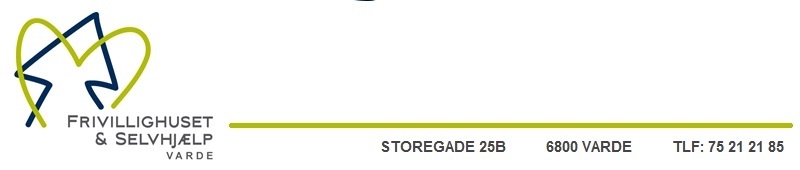 Varde 14. MAR 2023Formandens beretning på Frivilligcenter Vardes generalforsamling 14. marts 2023.   1. Vi har i denne generalforsamlings periode, mistet et mangeårig bestyrelsesmedlem Flemming Nissen, ære være hans minde.
Ukraine krisen har som en naturlig del af vores frivillige virke, givet huset nogle opgaver, som er løst på en fleksibel måde, og indpasset i vores handle- og aktivitetsplan, hvor den kommende selvevaluering vil give et billede af den mulige fremtid.På sidste generalforsamling havde vi et håb om, at foreningerne ville komme i gang efter COVID 19, - hvad mange er.2. Bestyrelsen har afholdt de ordinære bestyrelsesmøder med hovedvægt på husets drift, som økonomien i denne periode med stigende udgifter og fremtidens drift med 5 timers flere medarbejder timer pr. uge. Huset har indgået en aftale med Varde kommune, om en anden procedure for tildeling af midler til driften, hvad vi er glade for, det giver en større ro for fremtiden. Bestyrelsesmøderne er også brugt på husets udvikling og nye tiltag.3. Frivillighuset har igen i år arbejdet efter Socialministeriets krav om brug af styringsværktøjet ”kvalitetsmodel” som kræves vi har og bruger: 
      -    Vedtægter,Kvalitetsmodel der i år er revideret, med:Visionsplan,Strategiplan,Handleplan,AktivitetsplanOrganisation og styringsplan, der bl.a. skal beskrive bestyrelsens brede sammensætning.Selvevaluering, som er gennemført med et godt resultat.Dette arbejde skal i fremtiden kun laves og indsende hver 2. år til Socialstyrelsen, men det skal løbende anvendes og justeres efter udviklingen, eftersom vi skal være omstillingsparat til situationen på det frivillige område. De enkelte borger og foreninger i Varde Kommune, kan og vil få den hjælp og støtte de måtte have brug for jf. vores formål.
4. Samarbejdsaftalen med Varde Kommune har også i dette år virket. De årlige møder med ledelsen fra Social og Sundhed, og øvrige møder om aktuelle emner, gennemføres konstruktivt, med henblik på at løse opgaver til gavn for kommunens borgere. 
5. Vi lever videre med den økonomiske problemstilling omkring den lidt gamle opfattelse af frivillighedscentrenes opgaver ved tildeling af grundfiniansieringen uden pristalsregulering og ansøgte midler fra Socialministeriets side.Virkeligheden er, at frivillige i dag organisere sig ud fra selvvalgte organisationsformer end den traditionelle form. Vi benytter hver given lejlighed til at gøre opmærksom på problemet, men efter et nyligt afholdt møde i vores landsorganisation FriSe, kommer der måske nogle ændringer.6 Organisationen er:Claus Dixen Møller, Centerchef, 25 timer med ansvar for:Personale- og driftsansvarligProjektansvarlig, herunder ansøgninger, udvikling af projekter, samt udarbejdelse af rapporter Revidering af kvalitetsmodellen og selvevalueringen.ForeningsdelenKlub SinusNæstformand i UdsatterådetKoordinering af den frivillige indsats for ukrainskeflygtninge.Maibritt Bertelsen, Selvhjælpskoordinator 15 timer, med ansvar forProjektledelseOpstart af selvhjælps- og netværksgrupperSupervision af frivillige i SelvhjælpVisiterende samtaler med potentielle deltagere i selvhjælpsgrupper og med borgere som ønsker enesamtaler.Skoleonkler og tanter, Børns Voksen vennerrådgivning og vejledning til voksne med senfølger efter seksuelle overgreb i barndommen
Tilkøb af bogføring fra Lotte Knudsen.7. Claus Dixen Møller, har opsagt sin stilling med udgangen af denne måned, og bestyrelsen har ansat Gitte Kiib Thomsen som ny leder med 30 timer pr. 01. april 2023.03.05 Bestyrelsen afholder reception den 30. marts 2023 kl. 13:00 – 15:00 for Claus og Gitte.4. Til slut vil jeg konkludere, at vi har et godt, velfungerende og omstillingsparat frivilligcenter med spændende opgaver der lever op til vore formål og kvalitetsmodellen.Jeg vil gerne takke alle frivillige der yder en god indsats, bestyrelsen, Claus, Maibritt. Lotte og vores sponsorer og samarbejdspartner, - for at vi står, hvor vi står i dag, med håb om et fortsat godt samarbejde. Poul Jacobsen